Temat kompleksowy: „Domowe przedszkole”PONIEDZIAŁEK 8. 06. 2020r.Przyszły tydzień poświecimy na zagadnienia przedszkolne. Witamy w domowym przedszkolu, gdzie mamusia/tatuś może poczuć się jak dziecko!
1. W przedszkolu życie biegnie według rytmu zwanego: ramowym rozkładem dnia. Zaplanuj dzisiejszy dzień tak jak w przedszkolu. Poproś mamusię/tatusia o rozpisanie go na kartce. Zaplanuj czas na: posiłki, zabawę, mycie rączek, gimnastykę i naukę.
2. Niespodzianka! W dzisiejszym przedszkolu to mamusia/tatuś będzie dzieckiem. Przeprowadź z rodzicem zajęcia plastyczne i pokaż jak prawidłowo myć rączki.
3. Naucz mamusię/tatusia zwrotki piosenki, którą pamiętasz z przedszkola.WTOREK 9.06.2020r.Kolejny dzień domowego przedszkola 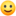 Pracujecie znakomicie 
1. W przedszkolu często bawimy się w zabawy matematyczne. Poproś mamusię/tatusia o przeczytanie wiersza Danuty Wawiłow: „Bajka nowa prostokątna i kwadratowa” https://maja-literatura.blogspot.com/2014/05/bajka-nowa-prostokatna-i-kwadratowa.html
Pobawcie się w wyszukiwanie w domku przedmiotów w kształcie kwadratów i prostokątów.
2. Pamiętacie przedszkolne dni? Jest czas na zabawę, naukę, gimnastykę. Można śmiać się do woli, śpiewać, ale czasem trzeba być cichutko, żeby nawzajem sobie nie przeszkadzać np. gdy pani mówi coś ważnego. Zbudujcie ciszę z piosenką wydawnictwa „Bliżej Przedszkola”
https://www.youtube.com/watch?v=q6fqaaZG1ug
3. Poćwiczymy słuch! Mamusia/tatuś schowa głośno tykający budzik w pokoju (jeśli nie macie w domku budzika, może to być telefon komórkowy z włączonym dźwiękiem np. https://www.youtube.com/watch?v=jDMeD83isak
Waszym zadaniem jest odnalezienie budzika/telefonu. Możecie zamienić się rolami i mamusia będzie szukać schowany przez Was „tykający” przedmiot.
Źródło zabawy: ŚRODA 10.06.2020
1. Czy pamiętasz imiona dzieci z Twojej przedszkolnej grupy? Spróbuj wymienić ich jak najwięcej. Narysuj portret swojej ulubionej koleżanki/ulubionego kolegi.
2. W przedszkolu jest mnóstwo kącików zainteresowań. Na parapecie w Twoim pokoiku/wybranym pokoju stwórzcie kącik plastyczny.
3. Pobawcie się z mama/tatą do piosenki „A ram sam sam” https://www.youtube.com/watch?v=k7AsdUIXR4sCZWARTEK – BOŻE CIAŁOPIĄTEK 12.06.2020r.Sprzątanie po sobie to bardzo ważna umiejętność. Posłuchajcie wierszyka o porządkach w domu i przedszkolu (Źródło: https://miastodzieci.pl/piosenki/o-zabawki-zawsze-dbamy/)
O zabawki zawsze dbamy
po zabawie posprzątamy.
Już samochód na wirażu:
pędzi prędko do garażu.
Lalki siedzą równo w rzędzie:
bałaganu dziś nie będzie!
Klocki ułożymy w kątku.
Krzyś pilnuje dziś porządku.
Każdy przedszkolaczek wie
po zabawie sprząta się.
Posprzątaj swój pokoik/miejsce do zabawy najpiękniej jak potrafisz.
2. Dyżurni w przedszkolu często pomagają paniom przy posiłkach np. rozkładają sztućce. Poćwiczcie w domku nakrywanie do stołu. Ciekawą filmik na ten temat znajdziecie tutaj: https://www.youtube.com/watch?v=OWsTnxpxxH43. Czas na muzyczną gimnastykę! Poćwiczcie z piosenkąhttps://www.youtube.com/watch?v=fKECl8F-rCY&list=PLqLgA-gfEM6Pk9HvDF64vKdQcLJgFCy8v